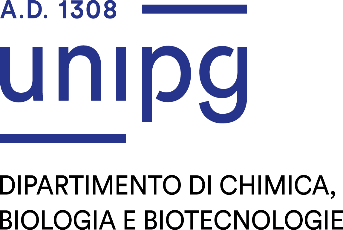                                                        Alla Commissione Didattica                                                              dell’Intercorso di Area Biologico-NaturalisticaIl/la sottoscritt__ Cognome ______________________Nome________________________________nat_ a ____________________________ il ____________________ Matricola n. ________________Email: ____________________________________________________@studenti.unipg.itCellulare _________________________________________ regolarmente iscritt_ al ____________ anno per l’A.A. _______________ del Corso di Laurea in Scienze Biologiche C H I E D Edi poter sostituire 6 cfu delle attività a scelta dello studente con un’attività di tirocinio, per un periodo di ____ mesi pari a n. ____ ore da svolgere:      presso il Dipartimento di Chimica, Biologia e Biotecnologie con il Prof._____________________________________________________________________________       Firma del Docente del CdS (Tutore interno) ________________________________________     presso il laboratorio del Prof. _______________________________________________________      del Dipartimento di_______________________________________________________________      Firma del Docente del CdS (Tutore interno) ________________________________________presso___________________________________________________________________________  (Ente esterno all’Università degli Studi di Perugia - L’attività di Tirocinio presso un Ente esterno può essere svolta solo previa stipula di un’apposita convenzione tra il Dipartimento e l’Ente esterno ospitante – Per informazioni in merito alla procedura da attivare e alla relativa documentazione contattare Lorena Canonico – lorena.canonico@unipg.it presso la Segreteria Didattica del DCBB-Via Elce di sotto, 8)Firma del Docente del CdS (Tutore interno) _____________________________________ed allega, a tal fine, programma dettagliato e obiettivi dell’attività di tirocinio che andrà a svolgere, firmato dal Docente del CdS (Tutore interno).Vista la L. n. 196 del 24/6/1997 ed il Decreto attuativo n. 142 del 25/3/1998 Art. n. 7 il/la sottoscritto/a dichiara di:non aver svolto altri tirociniaver svolto altri tirocini della durata di mesi ____ presso ______________________________________________________________________________Perugia,Firma tirocinante_______________________Da inviare tramite mail alla Segreteria Didattica del DCBB all’indirizzo segr-didattica.dcbb@unipg.it.				